1. Způsob a rychlost připojení k internetuOd počátku rozvoje internetu v České republice bylo zřejmé, že internet bude pro podniky velmi užitečná a časem prakticky nezbytná technologie. Důležitá je především jeho dostatečná rychlost, spolehlivost a bezpečnost. V roce 2021 nebyly připojené k internetu jen čtyři podniky ze sta. Velmi podobná situace platí i pro většinu zemí EU. Zásadní otázkou již tedy není, zda či není podnik k internetu připojen, ale to, jakým způsobem a k jakým účelům internet využívá. Hlavní zjištěníK rozšíření internetu v podnicích došlo v Česku výrazně rychleji než v domácnostech. Již od roku 2003 má připojení k celosvětové síti více než 90 % firem s deseti a více zaměstnanci. V roce 2021 mělo přístup k internetu 96 % podniků. Zásadním se nestává to, zda je firma k internetu vůbec připojena, ale spíše prostřednictvím jaké technologie je připojena a jakou rychlostí. Stabilně vysoký podíl podniků používá v Česku i nadále pevný přístup k internetu. Může jít např. o připojení prostřednictvím DSL technologie, optických vláken, datového okruhu od telekomunikačních operátorů, o pevné externí bezdrátové připojení či připojení prostřednictvím kabelové televize. V roce 2021 používalo některou z technologií pevného připojení k internetu 92 % podniků s deseti a více zaměstnanci. Kromě pevného přístupu k internetu je mezi podniky stále oblíbenější i mobilní připojení k internetu, v roce 2021 jej mělo 89 % firem s deseti a více zaměstnanci. Pro srovnání v roce 2015 poskytovala (proplácela) svým zaměstnancům přístup k internetu prostřednictvím datového tarifu od mobilních operátorů necelá třetina firem. V roce 2021 mělo sjednaný datový tarif od mobilních operátorů již 99 % velkých podniků s 250 a více zaměstnanci. Mobilní připojení k internetu firmy často využívají jako benefit pro zaměstnance. V době pandemie se připojení prostřednictvím datového tarifu stalo nezbytnou alternativou k pevnému přístupu na internet.Výhradně mobilní připojení však používá jen necelé procento firem. Znamená to, že podniky využívající mobilní připojení k internetu mají zároveň i některý další způsob pevného internetového připojení.V rámci 21 zemí EU, za které jsou k dispozici nejnovější údaje o používání mobilního přístupu k internetu, patří podnikům v Česku v tomto ukazateli třetí místo. Vyšší podíl podniků majících přístup na internet přes mobilní sítě a přenosná ICT zařízení, byl v roce 2021 jen ve Finsku a ve Slovinsku.Firmy si uvědomují, že v souvislosti s rozšiřujícím se používáním přenosných ICT zařízení jako jsou chytré telefony, notebooky či tablety je potřebné a zároveň finančně výhodné v kancelářských i dalších společných prostorách instalovat Wi-Fi sítě nebo mobilní přístupové body (tzv. hotspoty). Nejnovější data ČSÚ potvrzují, že 81 % firem v Česku umožňuje ve svých prostorách bezdrátový přístup k internetu. Děje se tak nejčastěji ve velkých firmách (97 %), z hlediska odvětví pak např. v ICT činnostech, v ubytování nebo v obchodě.  V souvislosti s rozšiřováním nových či vylepšením stávajících technologií používaných pro přístup k internetu, roste i smluvně stanovená rychlost stahování dat u pevného internetového připojení používaného v podnicích. Je udávaná v megabitech za sekundu (Mbit/s) a v dalším textu je zjednodušeně nazývána rychlostí internetového připojení. V roce 2016 uváděla v Česku čtvrtina podniků s deseti a více zaměstnanci (24 %) rychlost připojení k internetu 30 Mbit/s a vyšší, o pět let později v roce 2021 jich bylo již třikrát tolik, tj. 75 %.  38 % firem se v roce 2021 připojovalo rychlostí převyšující 100 Mbit/s, v případě velkých firem to bylo 61 %. Nejrychlejší internetové připojení nacházíme ve firmách působících v telekomunikacích. Více než polovina z nich (53 %) disponuje rychlostí pevného internetu převyšující dokonce 1 Gbit/s.V evropském žebříčku podniků s připojením k internetu rychlostí 100 Mbit/s a vyšší, se firmy v Česku v roce 2021 umístily hluboko pod průměrem EU27, přesto na úrovni např. Rakouska.  Nejrychlejší připojení k internetu mají dlouhodobě podniky v Dánsku, kde v roce 2021 uvedlo více než 70 % podniků s deseti a více zaměstnanci, že má k dispozici internetové připojení umožňující dokonce maximální rychlost stahování vyšší než 100 Mbit/s.Tab. 1.1:  Podniky s 10 a více zaměstnanci v ČR s přístupem k internetu v roce 2021podíl na celkovém počtu podniků s 10 a více zaměstnanci v dané velikostní a odvětvové skupině (v %)Tab. 1.2:  Rychlost pevného připojení k internetu v podnicích s 10 a více zaměstnanci v ČR v r. 2021podíl na celkovém počtu podniků s 10 a více zaměstnanci v dané velikostní a odvětvové skupině (v %)Zdroj: Český statistický úřad, 2021Graf 1.1: Rychlost pevného připojení k internetu v podnicích s 10 a více zaměstnanci v ČR v r. 2021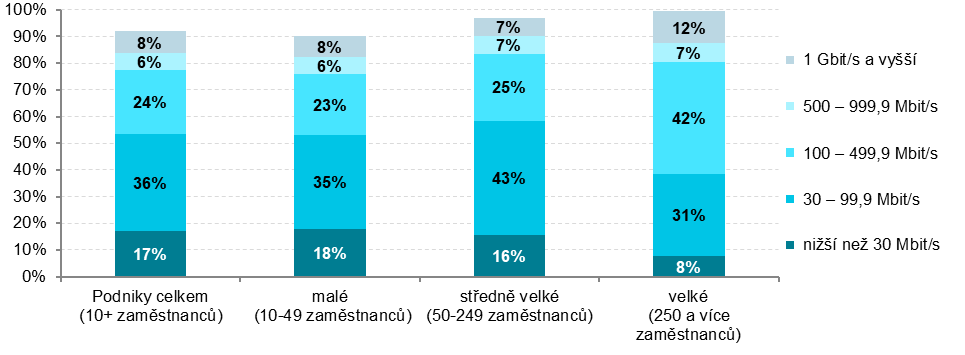 podíl na celkovém počtu podniků s 10 a více zaměstnanci Graf 1.2: Podniky v ČR s pevným připojením k internetu rychlostí 30 Mbit/s a vyšším 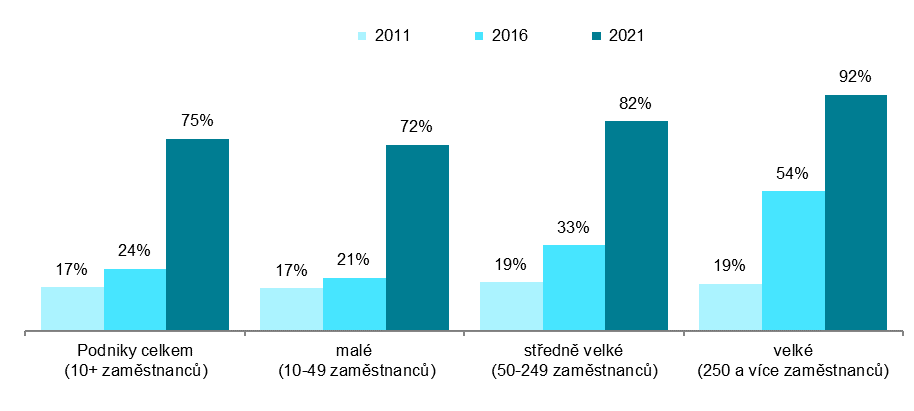 podíl na celkovém počtu podniků s 10 a více zaměstnanci v dané velikostní skupině v daném roceGraf 1.3: Podniky v ČR s pevným připojením k internetu rychlostí 100 Mbit/s a vyšším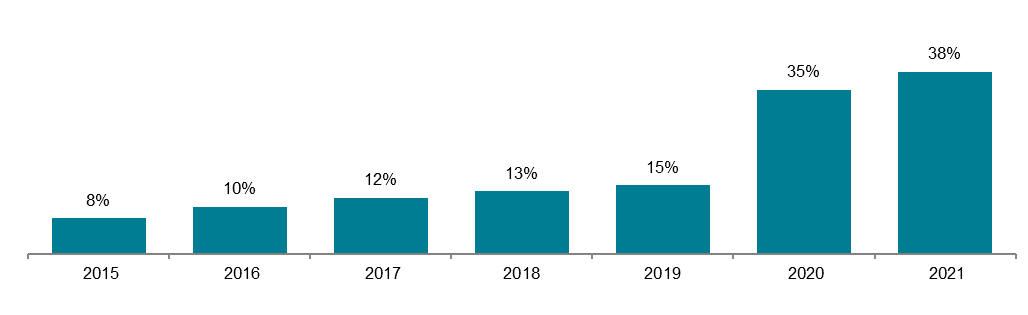 podíl na celkovém počtu podniků s 10 a více zaměstnanci v daném roceZdroj: Český statistický úřad, 2021Graf 1.4: Podniky v zemích EU s připojením k internetu v roce 2021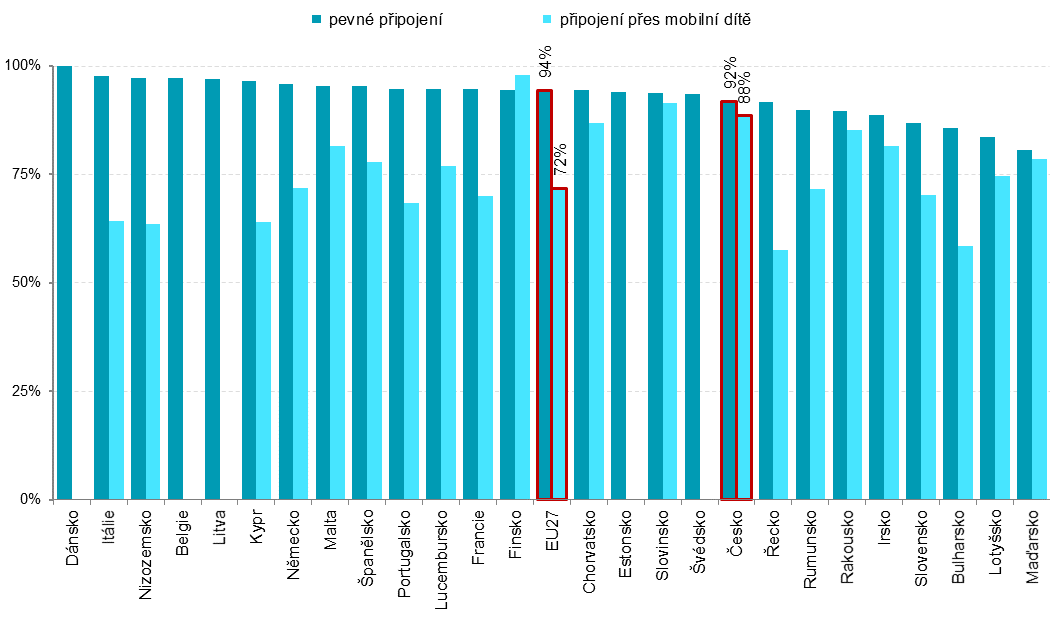 podíl na celkovém počtu podniků s 10 a více zaměstnanci v dané zemi                          zdroj dat: Eurostat, prosinec 2021Graf 1.5: Podniky v zemích EU s připojením k internetu rychlostí 30 Mbit/s a vyšší v roce 2021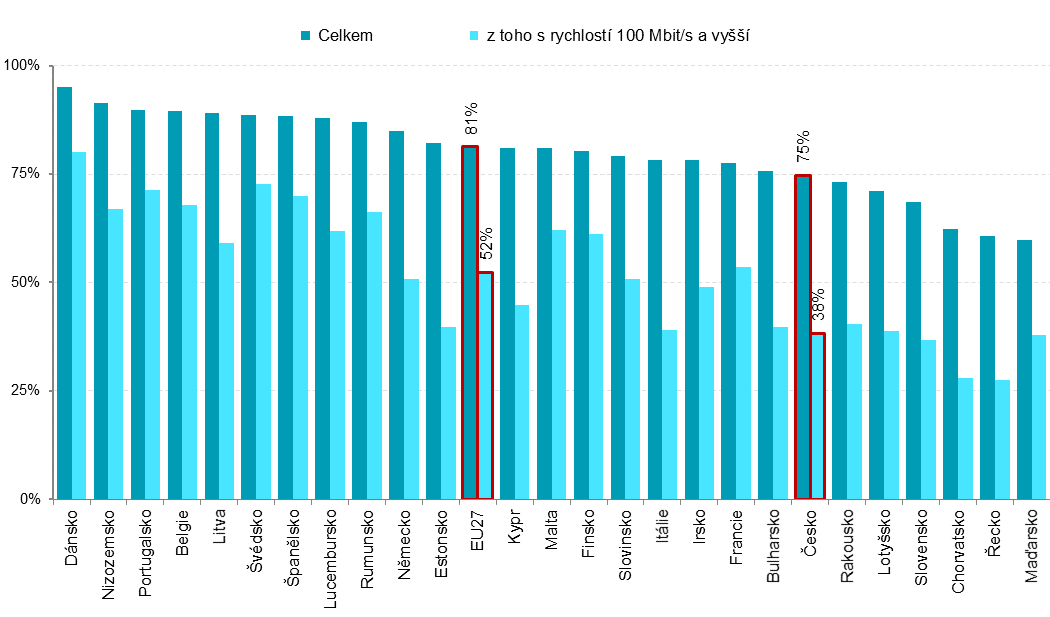 podíl na celkovém počtu podniků s 10 a více zaměstnanci v dané zemi                          zdroj dat: Eurostat, prosinec 2021Podniky
s připojením 
k internetu celkemz toho:z toho:Podniky umožňující 
ve svých prostorách bezdrátový přístup 
k internetuPodniky
s připojením 
k internetu celkems pevným připojením 
k internetus přístupem 
na internet přes mobilní sítěPodniky umožňující 
ve svých prostorách bezdrátový přístup 
k internetuPodniky celkem (10+)96,0 91,9 88,5 81,0 Velikost podniku  10–49 zaměstnanců95,2 90,4 86,4 78,3   50–249 zaměstnanců98,9 97,1 95,4 89,5   250 a více zaměstnanců99,8 99,7 98,8 96,7 Odvětví (ekonomická činnost)  Zpracovatelský průmysl97,3 93,7 89,7 80,9   Výroba a rozvod energie, plynu, tepla98,5 96,9 95,6 81,8   Stavebnictví94,3 89,6 89,8 79,7   Obchod a opravy motorových vozidel99,6 99,0 95,8 93,4   Velkoobchod98,4 94,2 93,0 85,1   Maloobchod91,6 89,6 76,7 73,6   Doprava a skladování97,1 87,4 89,1 73,3   Ubytování97,7 95,7 86,9 92,7   Stravování a pohostinství90,6 83,2 77,7 79,1   Činnosti cestovních agentur a kanceláří98,8 98,8 96,0 89,1   Audiovizuální činnosti; vydavatelství100,0 99,4 93,9 92,0   Telekomunikační činnosti99,3 99,3 97,8 95,7   Činnosti v oblasti IT100,0 99,2 97,1 96,1   Činnosti v oblasti nemovitostí96,1 92,9 86,0 71,7   Profesní, vědecké a technické činnosti97,2 95,4 89,2 86,5   Ostatní administrativní a podpůrné činnosti90,4 82,9 83,4 71,9 nižší než
30 Mbit/s30 – 99,9
Mbit/s100 – 499,9
Mbit/s500 – 999,9
Mbit/s1 Gbit/s
a vyšší30 Mbit/s
a vyšší100 Mbit/s
a vyššíPodniky celkem (10+)17,2 36,4 23,8 6,4 8,1 74,7 38,3 Velikost podniku  10–49 zaměstnanců18,0 35,2 22,6 6,4 8,1 72,3 37,1   50–249 zaměstnanců15,6 42,9 25,1 6,5 7,0 81,5 38,6   250 a více zaměstnanců7,8 30,8 41,9 6,9 12,2 91,8 61,1 Odvětví (ekonomická činnost)  Zpracovatelský průmysl20,6 39,7 21,6 5,0 6,8 73,1 33,4   Výroba a rozvod energie, plynu, tepla22,2 36,1 23,5 7,5 7,5 74,7 38,5   Stavebnictví18,0 34,2 22,5 4,7 10,2 71,6 37,4   Obchod a opravy motorových vozidel16,0 36,5 31,8 6,8 7,8 83,0 46,5   Velkoobchod18,1 40,2 21,9 7,9 6,2 76,1 35,9   Maloobchod14,2 33,1 22,4 9,4 10,5 75,4 42,3   Doprava a skladování20,3 31,6 22,6 5,3 7,5 67,1 35,4   Ubytování12,1 39,3 30,9 6,9 6,5 83,7 44,4   Stravování a pohostinství11,8 32,2 22,9 8,0 8,4 71,5 39,3   Činnosti cestovních agentur a kanceláří17,5 36,1 23,2 5,0 16,9 81,3 45,1   Audiovizuální činnosti; vydavatelství10,2 32,8 31,6 7,3 17,4 89,2 56,4   Telekomunikační činnosti. 12,6 21,8 9,8 53,2 97,4 84,8   Činnosti v oblasti IT4,2 30,0 41,1 9,1 14,8 95,0 65,0   Činnosti v oblasti nemovitostí17,7 32,2 31,9 4,2 6,9 75,1 42,9   Profesní, vědecké a technické činnosti12,3 39,8 27,8 7,4 8,1 83,1 43,3   Ostatní administrativní a podpůrné činnosti17,4 32,8 20,4 7,8 4,5 65,5 32,7 